Муниципальное бюджетное общеобразовательное учреждение
«Средняя общеобразовательная школа № 16» ДО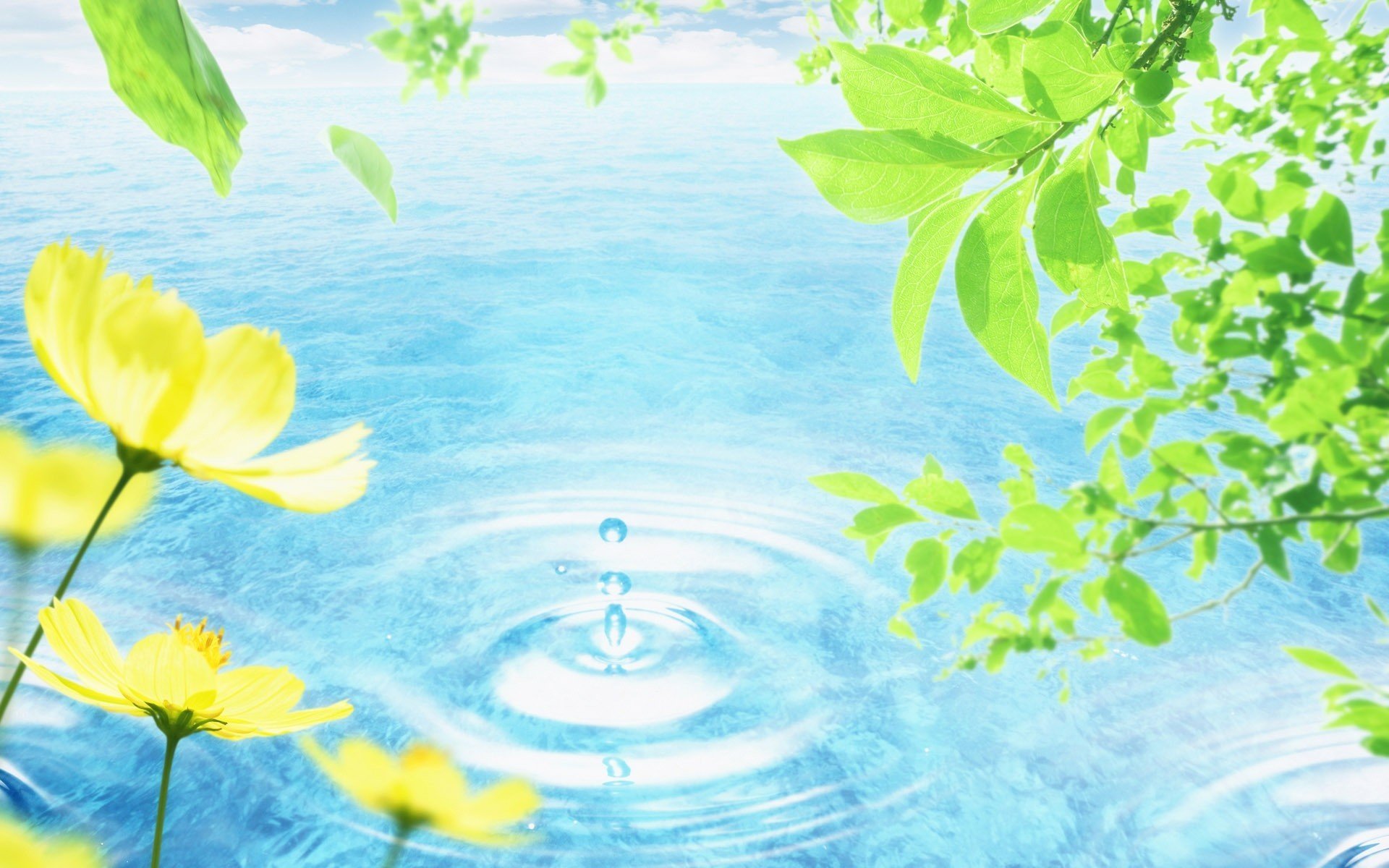 141305, Московская обл., г. Сергиев Посад, ул. 2-ой Кирпичный завод, д.22-бТел./факс 8(496)549-18-92, zhuravushka38@rambler.ru
Технологическая картаНепрерывной образовательной деятельностиво второй младшей группе с элементами экспериментирования"Волшебница вода"ОО «Познавательное  развитие»                                                                                                                             Подготовил и провел: воспитатель высшей квалификационной категорииТычкова  Ирина  Николаевна                                                                                 г. Сергиев Посад, Образовательные области: познавательное развитие, речевое развитие, физическое развитиеИнтеграция видов деятельности: двигательная, коммуникативная (общение со взрослым)Вид занятия: экспериментирование Формы образовательной деятельности: пальчиковая игра, самостоятельная художественная речевая деятельность, продуктивная деятельность - экспериментирование.Цель: познакомить детей с водой и ее свойствами.Задачи:Образовательные:  Расширять знания детей о воде Формировать представление о воде, ее свойствах; Учить самостоятельно делать выводы в процессе экспериментирования; Расширять словарный запас детей.Воспитательные:Воспитывать желание познавать окружающий мир; Воспитывать бережное отношение к природе, окружающей среде; Соблюдать правила поведения во время проведения опытов.Развивающие: Развивать интерес к познавательной деятельности и экспериментированию.Развивать мышление, внимание, наблюдательность, любознательность посредством экспериментальной деятельности.Методы и приемы: Словесный, наглядный: показ способа действия; практический: опыты и эксперименты. Подготовительная работа.Индивидуальная работа с детьми Чтение рассказов, сказов, стихотворений, пословиц познавательного характера.Беседы: «Водичка, водичка, умой мое личико…» «Для чего и кому нужна вода», «Где можно встретить воду»,Дидактические игры: «Кто где живет», «Капельки и тучка», «Купание куклы»Наблюдения: «За дождем из окна», «На прогулках за лужами, образовавшимися после дождя». «За трудом воспитателя по уходу за комнатными растениями и выполнение трудовых поручений воспитателя», Место проведения: зимний садОборудование и материалы:  сюжетный интерьер «Река», «модель аквариума», игрушка «Капелька» (с одной стороны эмоция «грусть» с другой -  эмоция «радость» , стаканы с водой, синяя гуашь, пластиковые тарелки и чайные ложки, пипетки по кол-ву детей. Музыкальное сопровождение.Используемая литература:Основная образовательная программа «От рождения до школы», под ред. Н.Е Вераксы, Т.С. Комаровой, М. А. Васильевой.В.В. Гербова  Развитие речи в детском саду.М.Султанова  Простые опыты с водой.Энциклопедия для детей «Обо всём  на свете»  Москва «Махаон» 2003.ЭТАПЫ ЗАНЯТИЯСтруктурные компоненты деятельностиХОД ЗАНЯТИЯХОД ЗАНЯТИЯХОД ЗАНЯТИЯЭТАПЫ ЗАНЯТИЯСтруктурные компоненты деятельностиДЕЯТЕЛЬНОСТЬ ПЕДАГОГАДЕЯТЕЛЬНОСТЬДЕТЕЙВРЕМЯ(мин)ВВОДНАЯ ЧАСТЬОрганизационный моментЦель этапа: переключение или привлечение внимания детей.Структурные компоненты НОД- вовлечение детей в деятельность.Сюрпризный момент.Создание проблемной ситуации.Структурные компоненты НОД – вовлечение детей в деятельность.Основная частьВоспитатель:                                                         Встанем рядышком по кругу,        Скажем «Здравствуйте» друг другу.                      Нам здороваться не леньОбращаются к гостям:Всем «Доброе утро».Воспитатель: А вы любите загадки? Отгадайте и узнаете, о чем сегодня мы с вами будем говорить.
 Чтобы лился дождик с неба, Чтоб росли колосья хлеба, Чтобы плыли корабли, Чтоб варились кисели, Чтобы не было беды,
Жить нельзя нам без...
Звучит музыкаВоспитатель: Ребята, прислушайтесь, как вы думаете, на что похож этот звук?Воспитатель. А дождь это, что?Воспитатель: Ребята, ведь вы не просто так слышали звук капающей воды. Это к нам  гостья пришла, догадаетесь кто? (игрушка Капелька)Воспитатель: Посмотрите, какая она маленькая и очень грустная.- Ребята как вы думаете, что случилось с капелькой?Воспитатель: Ей грустно от того, что она потеряла своих подруг - Капелек.А как вы думаете, где живут ее подружки? Воспитатель: А что мы знаем о воде?
Воспитатель: Ребята, давайте отправимся к реке.  Поможем Капельке вернутся домой. Воспитатель: Ну вот, мы и пришли. Посмотрите, какая широкая река, как много в ней воды.Звучит музыка, выходит Речка.Речка.  Я теку издалека,             Омываю берега,             Широка и глубока,             Называюсь я …Речка.  Здравствуйте, ребята! Рада я таким гостям.Воспитатель: Реченька, мы помогли Капельке найти ее дом. Посмотрите, какое настроение у нашей капельки? Она нашла свой дом.Речка: Спасибо, вам дети.Воспитатель: Речка, как у тебя красиво. (воспитатель обращает внимание детей на сюжетное оформление в зимнем саду) Как тихо плещется вода, поет свою песню красавец-водопад. Давайте послушаем.Речка. Вода бывает очень разная.  Она как волшебница умеет превращаться в росу, лед, снег, а может политься дождиком. А еще ребята, вода имеет волшебные свойства: с ней можно играть, проводить разные опыты и фокусы. Речка. Ребята, перед вами в стаканчиках вода. Как вы думаете, какого цвета вода?1 опыт «Цвет воды» - Сейчас мы узнаем, какого цвета вода. На столе лежат цветные полоски бумаги. С их помощью мы определим цвет воды. Приложите и сравните цвет воды и цвет каждой полоски.Можно ли сказать, что вода синяя? Зеленая? Желтая? Красная? (Нет. Цвет воды не совпадает ни с одной из полосок).Как видите, вода не окрашена ни в один из этих цветов. Какой же цвет воды? У воды нет цвета. Она бесцветная (повторить с детьми)У воды нет цвета, но ее можно подкрасить. И тогда цвет воды будет зависеть от того какую краску мы добавим. (окрашивание воды). Вода становится окрашенной.Речка предлагает детям окрасить воду в синий цвет.2 опыт «Нарисуем капельки, а получим лужицу» Речка: Ребята, с помощью пипетки нарисуйте несколько капель на лужайке. Подул сильный ветерок, капельки объединились в симпатичную лужицу, по которой вы любите бегать.Вывод: Капельки недолго остаются одни, они собираются в лужицы, ручейки, реки….3 опыт «Рыбки в водице» Речка:Физминутка «Рыбка»Рыбка плавает в водице, Рыбке весело игратьРыбка, рыбка, озорница,Мы хотим тебя пойматьРыбка спину изогнулаКрошку хлебную взялаРыбка хвостиком махнула,Рыбка быстро уплылаРека: Ребята, кого вы видите в этой чаше?Вода прозрачная, чистая.Здесь рыбкам хорошо живётся. Река: Ребята, с наступлением Весны на моих берегах появилось очень много мусора, рыбы могут погибнут.Воспитатель: Ребята, поможем Реке.  Река: Спасибо вам, ребята. Воспитатель: И тебе спасибо, Река. Наши ребята узнали много нового о воде. До свидания.Дети встают в круг.Здороваются друг с другом и гостямиДети: ВодыДети: На шум дождя. Дети: Капли воды.Дети: Капелька.Дети: Она заблудилась…. Дети: в водеМатвей читает стихотворениеВы слыхали о воде?Говорят, она везде…В луже, в море, в океанеИ в водопроводном кране.И конечно же в реке.  Дети делают «воротики» для «ручейка».Дети: Река.Дети: Радостное, веселое Дети слушают звучание водопада.Дети подходят к столам, вспоминают правила проведения опытов.Ответы детейДети размешивают краску в стаканчиках с водой.Дети выполняют задание речки.Сложенными вместе ладонями дети изображают, как плывёт рыбка.Грозят пальчиком.Медленно сжимают ладони.Снова изображают, как плывёт рыбка.Делают хватательные движения обеими руками.Снова «плавают».Дети: Здесь много рыбок.Дети собирают мусор в пакет.Дети прощаются с Рекой.  1 мин1 мин1 мин11 мин.ЗАКЛЮЧИТЕЛЬНАЯ ЧАСТЬВоспитатель: Ну, вот и закончилось наше путешествие. Я предлагаю вам встать в круг. Давайте расскажите, что мы сегодня узнали о воде. Воспитатель: Как мы с вами можем беречь воду? Да, ребята, ведь вода наша спутница всегда и без нее не может обойтись ни одно живое существо. Вот поэтому мы с вами должны беречь и экономить воду.Дети: Она прозрачная, не имеет цвета.Дети: Закрывать кран, когда помыли руки, не выбрасывать мусор в речку.1 мин